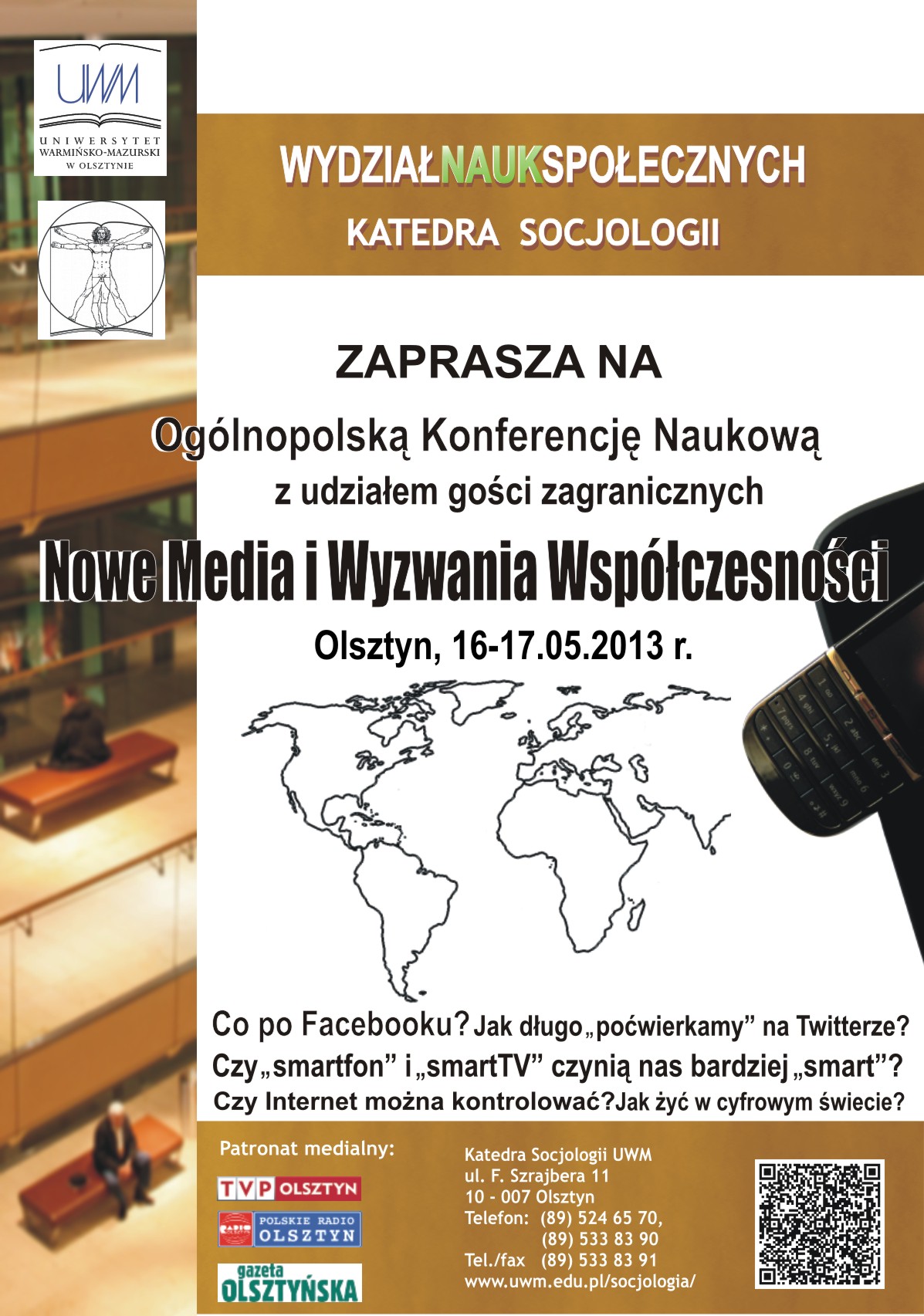 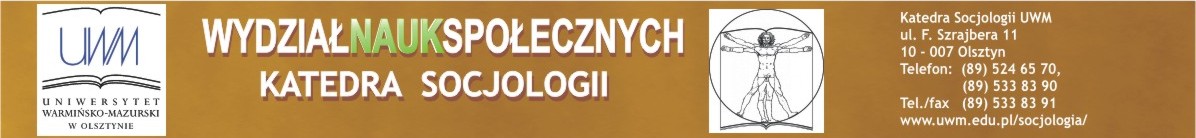 PROGRAM KONFERENCJICZWARTEK (16.05.2013)  Katedra Socjologii UWM, ul. F. Szrajbera 11, 10-007 Olsztyn, OTWARCIE KONFERENCJI (godz. 9.30 – 9.45, s. 117)Wystąpienie w imieniu organizatorów - Kierownik Katedry Socjologii prof. UWM dr hab. Marek SokołowskiWystąpienie w imieniu władz Wydziału Nauk Społecznych UWM – Dziekan WNS prof. UWM dr hab. Małgorzata SuświłłoSesja plenarna -  NOWE MEDIA A WYZWANIA WSPÓŁCZESNOŚCI (godz. 9.45 – 11.05, s. 117)Moderator: prof. UWM dr hab. Marek Sokołowski9.45 – 10.05 prof. SWPS dr hab. Kazimierz Krzysztofek (SWPS, Warszawa), Od mediów do omnimediów. Czy         istnieć będzie życie pozamedialne?10.05 – 10.25 prof. KUL dr hab. Jan Kłos (KUL, Lublin), Słowo i dotyk. Media na pograniczu10.25 – 10.45 dr hab. Tomasz Sahaj (AWF, Poznań), Nowe media w służbie osób niepełnosprawnych fizycznie, intelektualnie i społecznie10.45 – 11.05 DyskusjaPrzerwa kawowa, godz. 11.05 – 11.30, s. 108	Sekcja I -  ZMIENIAJĄCA SIĘ MEDIOSFERA. PRÓBA FUTUROLOGII  (godz. 11.30 – 13.50, s. 117)Moderatorzy: dr Stefan Marcinkiewicz, dr Elżbieta Subocz11.30 – 11.50 dr Magdalena Szpunar (AGH, Kraków), Mediamorfoza mediów a funkcjonowanie i rozwój Internetu11.50 – 12.10 dr Sebastian Skolik (PCz, Częstochowa), Informacja i spam. Ustanawianie progów encyklopedyczności dla podmiotów opisywanych w polskojęzycznej Wikipedii12.10 – 12.30 dr Katarzyna Kopecka-Piech (AWF, Wrocław), Afordancje mediów mobilnych12.30 – 12.50 mgr Michał Ulidis (UWr, Wrocław), Komunikacja reklamowa w nowych mediach12.50 – 13.10 mgr Anna Latos (UŚ, Katowice), Współczesne technologie medialne a przestrzeń fizyczna. Masowa konfiguracja przestrzeni13.10 – 13.30 dr Ryszard Podgórski (UWM, Olsztyn), Aksjologia cyberprzestrzeni13.30 – 13.50 DyskusjaSekcja II -SPOŁECZNOŚCI INTERNETOWE I SERWISY SPOŁECZNOŚCIOWE (godz. 11.30 – 13.50, s. 128)Moderatorzy: dr Michał Łyszczarz, dr Beata Tomaszewska-Hołub11.30 – 11.50 dr Wacław Branicki (AGH, Kraków), Więzy przyjaźni budowane poprzez komunikację zapośredniczoną11.50 – 12.10 mgr Łukasz Kiszkiel (UwB, Białystok), Wirtualne tożsamości. Portale społecznościowe jako formautokreacji12.10 – 12.30 dr Magdalena Kamińska (UAM, Poznań), „Masz anoreksję? Chcesz mieć anoreksję? To blog dla ciebie”. Rola wannarexics w cyberśrodowiskach pro-ana12.30 – 12.50 dr Aleksandra Sarna (SWPS, Katowice), dr Paweł Sarna (UŚ, Katowice), Wizerunek osób otyłych i przekazy na temat otyłości. Analiza dyskursu społeczności internetowych12.50 – 13.10 mgr Ewa Dąbrowska (UwB, Białystok), Analiza postaw wobec religijności i wiary młodych Polaków na przykładzie portali społecznościowych13.10 – 13.30 mgr Piotr Laskowski (UwB, Białystok), Żyć z siecią w tle13.30 – 13.50 DyskusjaSekcja III - NOWE MEDIA W SŁUŻBIE KOMUNIKACJI (godz. 11.30 – 13.50, s. 115)Moderatorzy: dr Jacek Poniedziałek, dr Lidia Domańska11.30 – 11.50 dr Marek Graszewicz (UWr, Wrocław), Nowe media – co to takiego?11.50 – 12.10 mgr Ewelina Kancik (UMCS, Lublin), Social media jako narzędzie promocji jednostek samorządu terytorialnego12.10 – 12.30 mgr Karolina Stefanowicz (UwB, Białystok), Działalność Kościoła katolickiego w Internecie. Nowe formy ewangelizacji12.30 – 12.50 mgr Dariusz Poleszak, mgr Daria Maciołek (UWM, Olsztyn), Wpływ mediów na zmianę kształtu relacji społecznych. Syndrom instrumentalizacji kontaktów interpersonalnych współczesnego człowieka12.50 – 13.10 mgr Piotr Dubiński (UWM, Olsztyn), Wykorzystanie nowych mediów w Coachingu13.10 – 13.50 DyskusjaPrzerwa obiadowa, godz. 14.00 – 15.00Sekcja IV - KOMUNIKACJA POLITYCZNA W NOWYCH MEDIACH (godz. 15.00 – 16.40, s. 117)Moderatorzy: dr Stefan Marcinkiewicz, dr Wojciech Muszyński15.00 – 15.20 dr Sławomir Bartnicki (UwB, Białystok), Komunikacja hegemoniczna i petycyjna w polskiej polityce – bilans nieszczęść ludu suwerennego15.20 – 15.40 dr Maurycy Graszewicz (UWr, Wrocław), Komunikacja polityczna w nowych mediach15.40 – 16.00 mgr Maria Wąsicka (UAM, Poznań), Polityka w pigułce, czyli polityka oczyma tabloidów 16.00 – 16.20 mgr Joanna Dziekońska (UWM, Olsztyn), Politycy w mediach – analiza strukturalno-tematyczna wybranych blogów polskich polityków16.20 – 16.40 DyskusjaSekcja V -  NOWE MEDIA A KULTURA POPULARNA (godz. 15.00 – 16.40, s. 128)Moderatorzy: dr Michał Łyszczarz, dr Agnieszka Zduniak15.00 – 15.20 dr Radosław Bomba (UMCS, Lublin), Humanistyka cyfrowa w badaniu kultury popularnej15.20 – 15.40 dr Karina Stasiuk-Krajewska (UWr, Wrocław), Dyskursy kultury popularnej w nowych mediach15.40 – 16.00 dr Miłosz Babecki (UWM, Olsztyn), Informacyjny potencjał gier internetowych w systemie komunikowania masowego. Efektywność, struktura, tematyzacja16.00 – 16.20 mgr Lilia Krawczewska (UWM, Olsztyn), Komiks internetowy jako przykład przeniesienia kultury masowej do Internetu16.20 – 16.40 DyskusjaUroczysty bankiet, godz. 18.00PIĄTEK (17.05.2013) Katedra Socjologii UWM, ul. F. Szrajbera 11, 10-007 OlsztynSekcja VI - NOWE MEDIA W EUROPIE ŚRODKOWEJ I WSCHODNIEJ (NEW MEDIA IN EASTERN EUROPE) (GODZ. 9.00 – 10.40, s. 117)Moderatorzy: dr Stanisław Burdziej, dr Wacław Domaszewicz9.00 – 9.20 prof. dr hab. Olga Brusylovska (Narodowy Uniwersytet im. I. I. Mecznikowa w Odessie), Ukrainian business media in the context of “power - large capital” relations9.20 – 9.40 dr Nina Kochelyaeva (Rosyjski Instytut Kulturologii – Russian Institute for Cultural Research, Moskwa), Policy of Memory within the Context of the New Russian Media9.40 – 10.00 prof. dr hab. Liudas Mažylis, dr Ingrida Unikaite-Jakuntaviciene, dr Romualdas Povilaitis (Uniwersytet Witolda Wielkiego, Kowno), Reflection of electoral campaigns in Lithuanian news media portals10.00 – 10.20 mgr Helena Wilczewska-Łepkowska (KUL, Lublin), Wzajemny obraz Polski i Białorusi w mediach (Analiza wybranych materiałów portali internetowych TVP i TVR)10.20 – 10.40 DyskusjaPrzerwa kawowa, godz. 10.40 – 11.00, s. 108Sekcja VII - ROLA MEDIÓW W TWORZENIU RZECZYWISTOŚCI SPOŁECZNEJ PRZEZ GRUPY    MNIEJSZOŚCIOWE (godz. 11.00 – 12.40, s. 117)Moderatorzy: dr Agnieszka Zduniak, dr Danuta Ciukszo11.00 – 11.20 dr Michał Łyszczarz (UWM, Olsztyn), Obraz muzułmanów w sferze publicznej. Specyfika polskiego dyskursu medialnego dotyczącego islamu11.20 – 11.40 dr Stefan M. Marcinkiewicz (UWM, Olsztyn), Rola Internetu w konstytuowaniu się diaspor migranckich na przykładzie polskich emigrantów w Irlandii11.40 – 12.00 dr Jacek Poniedziałek (UWM, Olsztyn), Nowoplemienny regionalizm. Wirtualna rekonstrukcji warmińskości12.00 – 12.20 mgr Krystyna Żemła (UWr, Wrocław), Organizacje etniczne w sieci. Na przykładzie polskiej zbiorowości w Katalonii12.20 – 12.40 DyskusjaSekcja VIII - DZIENNIKARSTWO W NOWYCH MEDIACH (godz. 11.00 – 12.40, s. 128)Moderatorzy: prof. UWM dr hab. Marek Sokołowski, dr Wojciech Muszyński11.00 – 11.20 dr Marta Więckiewicz (UWM, Olsztyn), Dziennikarze w blogosferze. Potencjał interaktywności dziennika internetowego a jego (nie)wykorzystywanie11.20 – 11.40 mgr Anna Chalewicz (UG, Gdańsk), Dziennikarz – homo economicus czy homo sociologicus? O zmieniającym się modelu dziennikarstwa11.40 – 12.00 mgr Przemysław Szews (UŁ, Łódź), „Ćwierkające dziennikarstwo” – Twitter w służbie dziennikarzy sportowych12.00 – 12.20 mgr Agnieszka Garcarek-Sikorska (UŁ, Łódź), Audycje skierowane do wąskiego grona odbiorców. Oferta polskiego rynku radiowego12.20 – 12.40 DyskusjaZAMKNIĘCIE OBRAD, PODSUMOWANIE KONFERENCJI, godz. 12.40
prof. UWM dr hab. Marek Sokołowski